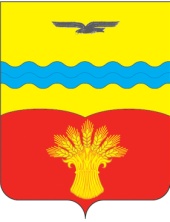 АДМИНИСТРАЦИЯ МУНИЦИПАЛЬНОГО ОБРАЗОВАНИЯ КИНЗЕЛЬСКИЙ СЕЛЬСОВЕТ  КрасногвардейскОГО районА оренбургской ОБЛАСТИП О С Т А Н О В Л Е Н И Е25 января 2017 года                                                                                               № 8-пс. КинзелькаОб утверждении порядка формирования, утверждения и ведения планов-графиков закупок товаров, работ, услуг для обеспечения муниципальных нужд заказчиков муниципального образования Кинзельский сельсовет Красногвардейского района Оренбургской области         В соответствии с требованиями Федерального закона от 05 апреля 2013 года № 44-ФЗ «О контрактной системе в сфере закупок товаров, работ, услуг для обеспечения государственных и муниципальных нужд», постановлением Правительства Российской Федерации от 5 июня 2015 года N 554 "О требованиях к формированию, утверждению и ведению плана-графика закупок товаров, работ, услуг для обеспечения нужд субъекта Российской Федерации и муниципальных нужд, а также о требованиях к форме плана-графика закупок товаров, работ, услуг", руководствуясь  статьями 27, 40 Устава муниципального образования Кинзельский сельсовет Красногвардейского района Оренбургской области в целях организации работ по подготовке и осуществлению закупок для муниципальных нужд муниципального образования Кинзельский сельсовет Красногвардейского района Оренбургской области:1. Утвердить Порядок формирования, утверждения и ведения планов-графиков закупок товаров, работ, услуг для обеспечения муниципальных нужд заказчиков муниципального образования Кинзельский сельсовет Красногвардейского района Оренбургской области  согласно приложению к настоящему постановлению.2. Установить, что настоящее постановление вступает в силу со дня его подписания и подлежит размещению на официальном сайте муниципального образования Кинзельский сельсовет Красногвардейского района в сети «Интернет».  3. Возложить контроль за исполнением настоящего постановления на специалиста 1 категории – бухгалтера Козлову Ларису Витальевну.Глава сельсовета                                                                                        Г.Н. Работягов Разослано: в дело, Козловой Л.В., отделу экономики, финансовому отделу, контрольно-счетной палате, прокурору района.Приложение 								       к постановлению администрации                                                                                                                                                                                                муниципального образования                                                                                                                                                        Кинзельский сельсовет                                                                                                                                                                    								       от 25.01.2017г.  №  8-пПорядок формирования, утверждения и ведения планов-графиков закупок товаров, работ, услуг для обеспечения муниципальных нужд Красногвардейского района Оренбургской области1. Настоящий Порядок определяет правила формирования, утверждения и ведения планов-графиков закупок товаров, работ, услуг для обеспечения муниципальных нужд муниципального образования Кинзельский сельсовет Красногвардейского района Оренбургской области (далее - планы-графики) в соответствии с Федеральным законом от 5 апреля 2013 года N 44-ФЗ "О контрактной системе в сфере закупок товаров, работ, услуг для обеспечения государственных и муниципальных нужд" (далее - Федеральный закон).2. Планы-графики содержат перечень закупок товаров, работ, для обеспечения муниципальных нужд муниципального образования Кинзельский сельсовет Красногвардейского района Оренбургской области на финансовый год и являются основанием для осуществления закупок.3. Планы-графики формируются заказчиками в соответствии с планами закупок. Планы-графики формируются в соответствии с требованиями к форме плана-графика закупок товаров, работ, услуг, утвержденными постановлением Правительства Российской Федерации от 5 июня 2015 года N 554 "О требованиях к формированию, утверждению и ведению плана-графика закупок товаров, работ, услуг для обеспечения нужд субъекта Российской Федерации и муниципальных нужд, а также о требованиях к форме плана-графика закупок товаров, работ, услуг"4. Планы-графики должны содержать приложения, включающие обоснования по каждому объекту закупки, подготовленные в соответствии с постановлением Правительства Российской Федерации от 5 июня 2015 года N 555 "Об установлении порядка обоснования закупок товаров, работ и услуг для обеспечения государственных и муниципальных нужд и форм такого обоснования", в том числе:обоснование начальной (максимальной) цены контракта или цены контракта, заключаемого с единственным поставщиком (подрядчиком, исполнителем), определяемых в соответствии со статьей 22 Федерального закона;обоснование способа определения поставщика (подрядчика, исполнителя) в соответствии с главой 3 Федерального закона, в том числе дополнительные требования к участникам закупки (при наличии таких требований), установленные в соответствии с частью 2 статьи 31 Федерального закона.Информация, включаемая в планы-графики, должна соответствовать показателям планов закупок, в том числе информации о идентификационных кодах закупок, начальных (максимальных) ценах контрактов, ценах контрактов, заключаемых с единственным поставщиком (подрядчиком, исполнителем), об объемах финансового обеспечения (планируемых платежей) для осуществления закупки на соответствующий финансовый год.5. Планы-графики утверждаются в течение 10 рабочих дней следующими заказчиками:а) муниципальными заказчиками, действующими от имени муниципального образования Красногвардейский район (далее муниципальными заказчиками) - со дня доведения до соответствующего муниципального заказчика объема прав в денежном выражении на принятие и (или) исполнение обязательств в соответствии с бюджетным законодательством Российской Федерации;б) бюджетными учреждениями, созданными муниципальным образованием Красногвардейский район, за исключением закупок, осуществляемых в соответствии с частями 2, 2.1 и 6 статьи 15 ФЗ от 05.04.2013 №44-ФЗ, - со дня утверждения планов финансово-хозяйственной деятельности;в) автономными учреждениями, созданными муниципальным образованием Красногвардейский район, муниципальными унитарными предприятиями, имущество которых принадлежит на праве собственности муниципальному образованию Красногвардейский район, или муниципальными унитарными предприятиями, в случае, предусмотренном частью 4 статьи 15 ФЗ от 05.04.2013 №44-ФЗ, - со дня заключения соглашений о предоставлении субсидий на осуществление капитальных вложений в объекты капитального строительства муниципальной собственности или приобретение объектов недвижимого имущества в муниципальную собственность (далее - субсидии). При этом в план-график включаются только закупки, которые планируется осуществлять за счет субсидий;г) бюджетными, автономными учреждениями, созданными муниципальным образованием Красногвардейский район, муниципальными унитарными предприятиями, имущество которых принадлежит на праве собственности муниципальному образованию, или муниципальными унитарными предприятиями, осуществляющими закупки в рамках переданных им органами местного самоуправления полномочий муниципального заказчика по заключению и исполнению от имени муниципальных образований муниципальных контрактов от лица указанных органов, в случаях, предусмотренных частью 6 статьи 15 ФЗ от 05.04.2013 №44-ФЗ, - со дня доведения на соответствующий лицевой счет по переданным полномочиям объема прав в денежном выражении на принятие и (или) исполнение обязательств в соответствии с бюджетным законодательством Российской Федерации.6. Планы-графики формируются заказчиками, указанными в пункте 5 настоящего Порядка, ежегодно на очередной финансовый год в соответствии с планом закупок в сроки, установленные настоящим порядком, с учетом следующих положений:а) заказчики, указанные в подпункте "а" пункта 5 настоящего Порядка, - в сроки, установленные главными распорядителями средств местного бюджета, но не позднее сроков, установленных настоящим порядком:формируют планы-графики после внесения проекта решения о бюджете на рассмотрение Совета депутатов муниципального образования Красногвардейский район;утверждают сформированные планы-графики после их уточнения (при необходимости) и доведения до соответствующего муниципального заказчика объема прав в денежном выражении на принятие и (или) исполнение обязательств в соответствии с бюджетным законодательством Российской Федерации;б) заказчики, указанные в подпункте "б" пункта 5 настоящего Порядка, - в сроки, установленные органами, осуществляющими функции и полномочия их учредителя, но не позднее сроков, но не позднее сроков, установленных настоящим порядком:формируют планы-графики после внесения проекта решения о бюджете на рассмотрение Совета депутатов муниципального образования Красногвардейский район;утверждают планы-графики после их уточнения (при необходимости) и утверждения планов финансово-хозяйственной деятельности;в) заказчики, указанные в подпункте "в" пункта 5 настоящего Порядка:формируют планы-графики после внесения проекта решения о бюджете на рассмотрение Совета депутатов муниципального образования Красногвардейский район;утверждают планы-графики после их уточнения (при необходимости) и заключения соглашений о предоставлении субсидий;г) заказчики, указанные в подпункте "г" пункта 5 настоящего Порядка:формируют планы-графики после внесения проекта решения о бюджете на рассмотрение Совета депутатов муниципального образования Красногвардейский район;утверждают планы-графики после их уточнения (при необходимости) и заключения соглашений о передаче указанным заказчикам соответствующими муниципальными органами, являющимися муниципальными заказчиками, полномочий муниципального заказчика на заключение и исполнение муниципальных контрактов от лица указанных органов.7. Формирование, утверждение и ведение планов-графиков заказчиками, указанными в подпункте "г" пункта 5 настоящего Порядка, осуществляется от лица соответствующих органов местного самоуправления, передавших этим заказчикам свои полномочия.8. В план-график включается перечень товаров, работ, услуг, закупка которых осуществляется путем проведения конкурса (открытого конкурса, конкурса с ограниченным участием, двухэтапного конкурса, закрытого конкурса, закрытого конкурса с ограниченным участием, закрытого двухэтапного конкурса), аукциона (аукциона в электронной форме, закрытого аукциона), запроса котировок, запроса предложений, закупки у единственного поставщика (исполнителя, подрядчика), а также путем определения поставщика (подрядчика, исполнителя) способом, устанавливаемым Правительством Российской Федерации в соответствии со статьей 111 Федерального закона.9. В случае если определение поставщиков (подрядчиков, исполнителей) для заказчиков, указанных в пункте 5 настоящего Порядка, осуществляется уполномоченным органом или уполномоченным учреждением, определенными решениями о создании таких уполномоченных органов, уполномоченных учреждений или решениями о наделении их полномочиями в соответствии со статьей 26 Федерального закона, то формирование планов-графиков осуществляется с учетом порядка взаимодействия указанных заказчиков с уполномоченным органом, уполномоченным учреждением.10. В план-график включается информация о закупках, об осуществлении которых размещаются извещения либо направляются приглашения принять участие в определении поставщика (подрядчика, исполнителя) в течение года, на который утвержден план-график, а также о закупках у единственного поставщика (подрядчика, исполнителя), контракты с которым планируются к заключению в течение года, на который утвержден план-график.11. В случае если период осуществления закупки, включаемой в план-график заказчиков, указанных в пункте 5 настоящего Порядка, в соответствии с бюджетным законодательством Российской Федерации превышает срок, на который утверждается план-график, в план-график также включаются сведения о закупке на весь срок исполнения контракта.12. Внесение изменений в планы-графики осуществляется в случае внесения изменений в план закупок, а также в следующих случаях:а) изменение объема и (или) стоимости планируемых к приобретению товаров, работ, услуг, выявленное в результате подготовки к осуществлению закупки, вследствие чего поставка товаров, выполнение работ, оказание услуг в соответствии с начальной (максимальной) ценой контракта, предусмотренной планом-графиком, становится невозможной;б) изменение планируемой даты начала осуществления закупки, сроков и (или) периодичности приобретения товаров, выполнения работ, оказания услуг, способа определения поставщика (подрядчика, исполнителя), этапов оплаты и (или) размера аванса, срока исполнения контракта;в) отмена заказчиком закупки, предусмотренной планом-графиком;г) образовавшаяся экономия от использования в текущем финансовом году бюджетных ассигнований в соответствии с законодательством Российской Федерации;д) выдача предписания органами контроля, определенными статьей 99 ФЗ от 05.04.2013 №44-ФЗ, в том числе об аннулировании процедуры определения поставщиков (подрядчиков, исполнителей);е) реализация решения, принятого заказчиком по итогам обязательного общественного обсуждения закупки;ж) возникновение обстоятельств, предвидеть которые на дату утверждения плана-графика было невозможно;13. Внесение изменений в план-график по каждому объекту закупки осуществляется не позднее чем за 10 дней до дня размещения в единой информационной системе в сфере закупок извещения об осуществлении закупки, направления приглашения принять участие в определении поставщика (подрядчика, исполнителя), за исключением случая, указанного в пункте 14 настоящего Порядка, а в случае, если в соответствии с Федеральным Законом от 05.04.2013 №44-ФЗ не предусмотрено размещение извещения об осуществлении закупки или направление приглашения принять участие в определении поставщика (подрядчика, исполнителя), - до даты заключения контракта.14. В случае осуществления закупок путем проведения запроса котировок в целях оказания гуманитарной помощи либо ликвидации последствий чрезвычайных ситуаций природного или техногенного характера в соответствии со статьей 82 Федерального Закона от 05.04.2013 №44-ФЗ внесение изменений в план-график осуществляется в день направления запроса о предоставлении котировок участникам закупок, а в случае осуществления закупки у единственного поставщика (подрядчика, исполнителя) в соответствии с пунктами 9 и 28 части 1 статьи 93 Федерального Закона от 05.04.2013г №44-ФЗ - не позднее чем за один день до даты заключения контракта.15. Утвержденный заказчиком план-график и внесенные в него изменения подлежат размещению в единой информационной системе в сфере закупок в течение трех рабочих дней с даты утверждения или изменения плана-графика, за исключением сведений, составляющих государственную тайну.СПРАВКАо подготовке проекта постановления администрации Красногвардейского районаНомер и дата: __________________                    Резолюция руководителяПроект внес: Заместитель главы                         аппарата администрацииадминистрации района по экономики                районаначальник отдела экономики                              ___________________________С.Р. Арсланов                                                                                   М.М. ШариповПодпись: _____________                                   «____» ____________ 2017 года Название:  «Об утверждении порядка формирования, утверждения и ведения планов-графиков закупок товаров, работ, услуг для обеспечения муниципальных нужд заказчиков муниципального образования Красногвардейский район Оренбургской области»Согласование с заинтересованными лицами и организациями:При наличии замечаний следует после подписи указать «Замечания прилагаются». Замечание оформить на отдельном листе.Отметка об опубликовании  _____________________________________________________Должностное лицоФамилия, инициалыДатасогласованияПодписьЮрист